Informacja o zgłoszeniubudowy, o której mowa w art. 29 ust. 1 pkt 1-3 Garwolin dnia 20.07.2021 r.B.6743.560.2021.ACI n f o r m a c  j ao braku wniesienia sprzeciwu wobec zgłoszeniaZgodnie z art. 30a pkt 3 ustawy z dnia 7 lipca 1994 roku – Prawa budowlane (tekst jednolity Dz.U. z 2020 roku. poz. 1333 z późniejszymi zmianami) informuje, że WOBEC ZGŁOSZENIA z dnia 28.06.2021 roku dotyczącego budowy sieci wodociągowej z przyłączami:sieć wodociągowa na działkach Nr 189,  232/1, 297, 298/1  oraz przyłącza wodociągowe na działkach Nr 188/3, 240/1, 242/1, 243, 244/4,  298/4 położonych w miejscowości Kolonia Samorządki gm. Górzno, sieć wodociągowa na działkach Nr 399, 389, 400, 167/4, 387, 75/5, 388, 386, 232 oraz przyłącza wodociągowe na działkach Nr 76/15, 175/2, 176, 303/4, 302/2, 301/5, 299/4,301/3, 299/3, 300, 301/1, 392, 199, 295, 294, 609/2, 289/2, 208, 211, 284, 282, 213/1, 215, 217, 279, 402/1, 221/3, 274, 224, 270, 227, 229, 230, 54, 231, 268/1, 232, 257, 256, 259, 258, 266, 261, 264/10, 254/4, 254/3, 264/9, 253/1, 263, 251/1, 251/9, 251/5, 250/3 położonych w miejscowości Wólka Ostrożeńska gm. Górzno. TUT. URZĄD NIE WNIÓSŁ SPRZECIWU.- Starosta Powiatu Garwolińskiego 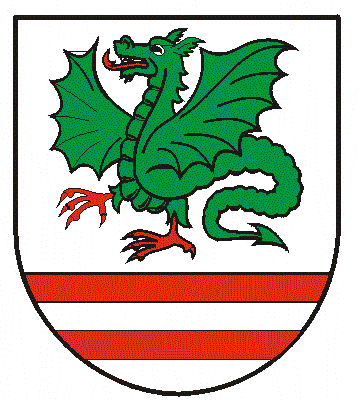 